2019 Nisan ayı Hanehalkı İşgücü İstatistikleri, Türkiye İstatistik Kurumu tarafından 16 Temmuz 2019 tarihinde açıklandı.2019’un Nisan ayında Türkiye’deki toplam işsiz sayısı, geçen yılın aynı dönemine göre 1 milyon 116 bin kişi artarak 4 milyon 202 bin kişi oldu. Böylece işsizlik oranı 3,4, tarım dışı işsizlik oranı ise 3,6 puan artış göstererek sırasıyla yüzde 13 ve yüzde 15 olarak gerçekleşti. Genç nüfusta işsizlik oranı ise 6,3 puan artarak yüzde 23,2’ye yükseldi.Nisan 2019’da Türkiye genelinde 15 yaş ve üstü bireylerde istihdam edilen kişi sayısı, bir önceki yılın aynı dönemine göre 810 bin kişi azalış göstererek 28 milyon 199 bin kişi oldu.Grafik 1. Türkiye’de 15 yaş ve üzerinde istihdam edilen kişi sayısı ve 15 yaş ve üzerinde toplam işgücü, Nisan 2018 - Nisan 2019Kaynak: TÜİKNisan 2019’da, 15 yaş ve üzeri bireylerde işgücüne dâhil olmayan kadınların sayısı 2018 yılının aynı dönemine göre 148 bin kişi azalarak 20,3 milyon olurken, işgücüne dâhil olmayan erkeklerin sayısı da 8,6 milyon olarak gerçekleşti. Toplamda iş gücüne dâhil olmayanlar ise bir önceki yılın aynı dönemine göre 436 bin kişi artarak 28,9 milyon kişiye yükseldi. Tarım istihdamı 5 milyon, tarım dışı istihdam ise 23,2 milyon kişi olarak gerçekleşti.Grafik 2.  Mevsim etkilerinden arındırılmamış yıllık temel işgücü göstergeleri,  15 ve daha yukarı yaştakiler, milyon kişi, Nisan 2019Kaynak: TÜİKKadınlarda işgücüne katılma oranı bir yıl önceki yılın aynı dönemine göre 0,5 puanlık bir artışla yüzde 34,5’e ulaşırken erkeklerde ise 71,8 olarak gerçekleşti. 2019 Nisan’da toplamda işgücüne katılım oranı yüzde 52,9 oldu. Türkiye mevsim etkilerinden arındırılmış işsiz sayısı önceki döneme göre 7 bin kişi artarak 4 milyon 487 bin kişiye ulaştı. İşsizlik oranı toplamda yüzde 13 kadınlarda yüzde 15,2; erkeklerde ise yüzde 11,9 olarak gerçekleşti.Grafik 3. Mevsim etkilerinden arındırılmamış yıllık temel işgücü göstergeleri, 15 ve daha yukarı yaştakiler, yüzde, Nisan 2019Kaynak: TÜİKNisan 2019Hanehalkı İşgücü İstatistikleri     16 Temmuz 2019       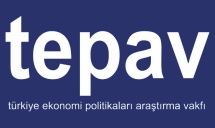 